 Graham Animal Hospital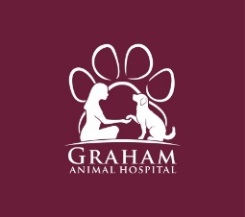 700 Ford Lane Suite D
Center Point, IA 52213
(319) 343-0228 
sgrahamanimalhospital@gmail.com Consent for Treatment
 
I, _____________________ am the owner or the authorized agent of ___________________, and I have the authority to execute this consent for _________________________.  My signature below certifies that I am over eighteen years of age.I am aware that there are certain risks and complications associated with sedation, anesthesia, and/or any operation/procedure and that the risks/complications have been explained to me. I further understand that during the course of the operations or procedures, unforeseen conditions may arise that may necessitate the performance of additional procedures deemed necessary by the veterinarian. I am encouraged to discuss any concerns I have about these risks with the attending veterinarian before the procedure is initiated.I authorize the use of appropriate anesthesia and pain relief medication as needed before, during or after the procedure. I have been informed that there are risks associated with the use of any medication.

The nature of these operations or procedures has been explained to me and I understand what will be done. I am aware that the practice of veterinary medicine is not an exact science and, thus, there are no guarantees for successful treatment. I have been encouraged and given the opportunity to discuss any questions I may have regarding my pet's medical care and my questions have been answered to my satisfaction. I accept that my financial obligations remain regardless of the outcome.I have read and understand this authorization and hereby accept and agree to the terms. Signature: _________________________________________	Date: ________________Best phone number to reach you at today:  _____________________________________________
CPRIn the event that your pet should experience cardiac or respiratory arrest while being hospitalized today, do you give consent for resuscitative efforts to be initiated until you can be contacted further and notified of your pet’s status?By consenting to this service, you are also acknowledging that certain fees will apply. If you are not able to be contacted immediately, resuscitation efforts will be continued to be performed at the doctor’s discretion. Please initial your choice below._____________ I agree to CPR being performed in case of arrest_____________ I elect a “Do Not Resuscitate” status in case of arrest   Additional Services: (please initial, if desired.)

______  Microchip Placement______ Cerenia injection (Anti-Nausea) $______

______  Pre-Surgical Blood Work (required if 5 years or older)

______  Histopathology (biopsy submission)